Matt Balchin – 2002    Matt was a key contributor to Belmont’s athletic programs and was selected as the school’s top male athlete in 2002. His 6’5” frame helped him to excel at both volleyball and basketball in high school, but volleyball was his #1 passion and he became connected with Mike Toakley through the VVA club program outside of school hours. As reported by Goldstream Gazette reporter Mike Wright in 2005, Matt had national team aspirations as early as grade 10 and devoted many hours to improving his skills. 	After high school graduation, Matt attended the University of Manitoba, and took over the starting right-side hitter position and was selected to the Canada West All Rookie team.  One of the highlights of his university career occurred in 2005 when he led the Bisons to a bronze medal performance at the CIS national championship tournament.  Once again, Matt’s individual talents were recognized as he was named a tournament All Star.  We do not have contact information for Matt, who was an outstanding volleyball player for Belmont and the University of Manitoba.  If anyone is able to forward his phone number or email address, that would be much appreciated.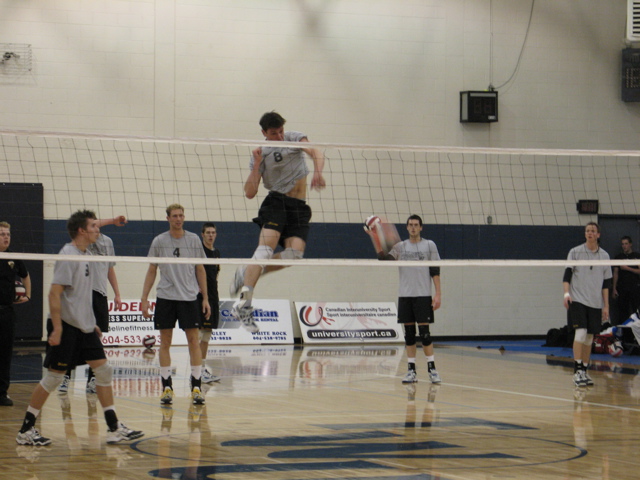 